Chapter 16 (Aqueous Ionic Equilibrium) Questions Part IIConsider the following titration curve of a weak acid titrated with strong base. At which point(s) on the graph is the solution a buffer?
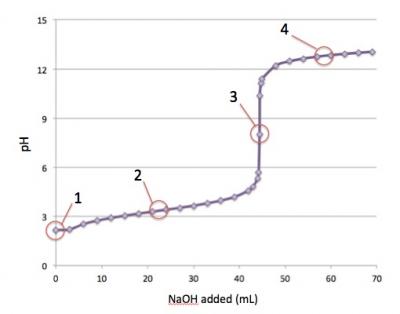 2- Which of the following solutions has the highest buffer capacity? Choose from:3- A student adds solid silver chloride (AgCl) to each of two beakers: one containing 1.0 L of pure water, and one containing 1.0 L of 0.500 M NaCl. In which will AgCl be more soluble, and why? Choose from:4- Determine the pH of each solution.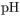 0.16M KCHO 2 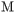 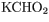 0.16M KCHO 2 0.25M KI 5- Ammonia, NH 3 , is a weak base with a K b value of 1.8×10 −5 .What is the percent ionization of ammonia at this concentration?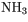 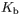 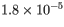 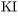 0.100 M NaCl / 0.100 M NaOHpure H2O0.050 M NaCN / 0.050 M HCN0.100 M HCl / 0.100 M NaOH0.025 M NaCN / 0.025 M HCN0.500 M NaCl: the sodium ions in the solution will complex with the chloride, allowing more AgCl to dissolve.0.500 M NaCl: in the 0.500 M NaCl solution, the chloride ions that are already present will increase the amount of AgCl that dissolves by decreasing the value of Neither: AgCl is completely insoluble, and will not dissolve in either.Pure H2O: in the 0.500 M NaCl solution the chloride ions that are already present will inhibit the AgCl from dissolving by increasing the value of Q.Both: AgCl is freely soluble in both.